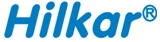 DENEY TALEP FORMUDENEY TALEP FORMUDENEY TALEP FORMUDENEY TALEP FORMUDENEY TALEP FORMUTarihTarihDENEY TALEP FORMUDENEY TALEP FORMUDENEY TALEP FORMUDENEY TALEP FORMUDENEY TALEP FORMU…./…./20….…./…./20….Müşteri BilgileriMüşteri BilgileriMüşteri BilgileriMüşteri BilgileriMüşteri BilgileriMüşteri BilgileriMüşteri BilgileriMüşteri BilgileriMüşteri BilgileriMüşteri Adı :
Müşteri Adı :
Müşteri Adı :
Müşteri Adı :
İlgili Kişi :
İlgili Kişi :
İlgili Kişi :
İlgili Kişi :
İlgili Kişi :
Telefon :
Telefon :
Telefon :
Telefon :
Vergi Dairesi :
Vergi Dairesi :
Vergi Dairesi :
Vergi Dairesi :
Vergi Dairesi :
E-Posta :
E-Posta :
E-Posta :
E-Posta :
Vergi Numarası :
Vergi Numarası :
Vergi Numarası :
Vergi Numarası :
Vergi Numarası :
Adres :
Adres :
Adres :
Adres :
Adres :
Adres :
Adres :
Adres :
Adres :
Talep Edilen DeneylerTalep Edilen DeneylerTalep Edilen DeneylerTalep Edilen DeneylerTalep Edilen DeneylerTalep Edilen DeneylerTalep Edilen DeneylerTalep Edilen DeneylerTalep Edilen DeneylerS.NNumunenin TanımlanmasıNumunenin TanımlanmasıTalep Edilen Deney ve Deney BüyüklükleriTalep Edilen Deney ve Deney BüyüklükleriTalep Edilen Deney ve Deney BüyüklükleriMiktarMiktarStandart No / MaddeS.NNumunenin TanımlanmasıNumunenin TanımlanmasıTalep Edilen Deney ve Deney BüyüklükleriTalep Edilen Deney ve Deney BüyüklükleriTalep Edilen Deney ve Deney BüyüklükleriMiktarMiktarStandart No / Madde1Akredite rapor istiyor musunuz? 	Evet   	Hayır Akredite rapor istiyor musunuz? 	Evet   	Hayır Akredite rapor istiyor musunuz? 	Evet   	Hayır Akredite rapor istiyor musunuz? 	Evet   	Hayır Akredite rapor istiyor musunuz? 	Evet   	Hayır Akredite rapor istiyor musunuz? 	Evet   	Hayır Akredite rapor istiyor musunuz? 	Evet   	Hayır Akredite rapor istiyor musunuz? 	Evet   	Hayır Akredite rapor istiyor musunuz? 	Evet   	Hayır Ekler (Teknik Resimler vs.)Ekler (Teknik Resimler vs.)Ekler (Teknik Resimler vs.)Ekler (Teknik Resimler vs.)Ekler (Teknik Resimler vs.)Ekler (Teknik Resimler vs.)Ekler (Teknik Resimler vs.)Ekler (Teknik Resimler vs.)Ekler (Teknik Resimler vs.)NotlarNotlarNotlarNotlarNotlarNotlarNotlarNotlarNotlarLaboratuvar kapı yüksekliği: 4,40 m, kapı genişliği: 4,30 m’dir. Lütfen bu formu hilkar@hilkar.com adresine gönderiniz.Laboratuvar kapı yüksekliği: 4,40 m, kapı genişliği: 4,30 m’dir. Lütfen bu formu hilkar@hilkar.com adresine gönderiniz.Laboratuvar kapı yüksekliği: 4,40 m, kapı genişliği: 4,30 m’dir. Lütfen bu formu hilkar@hilkar.com adresine gönderiniz.Laboratuvar kapı yüksekliği: 4,40 m, kapı genişliği: 4,30 m’dir. Lütfen bu formu hilkar@hilkar.com adresine gönderiniz.Laboratuvar kapı yüksekliği: 4,40 m, kapı genişliği: 4,30 m’dir. Lütfen bu formu hilkar@hilkar.com adresine gönderiniz.Laboratuvar kapı yüksekliği: 4,40 m, kapı genişliği: 4,30 m’dir. Lütfen bu formu hilkar@hilkar.com adresine gönderiniz.Laboratuvar kapı yüksekliği: 4,40 m, kapı genişliği: 4,30 m’dir. Lütfen bu formu hilkar@hilkar.com adresine gönderiniz.Laboratuvar kapı yüksekliği: 4,40 m, kapı genişliği: 4,30 m’dir. Lütfen bu formu hilkar@hilkar.com adresine gönderiniz.Laboratuvar kapı yüksekliği: 4,40 m, kapı genişliği: 4,30 m’dir. Lütfen bu formu hilkar@hilkar.com adresine gönderiniz.Bu kısım laboratuvar tarafından doldurulacaktır.Bu kısım laboratuvar tarafından doldurulacaktır.Bu kısım laboratuvar tarafından doldurulacaktır.Bu kısım laboratuvar tarafından doldurulacaktır.Bu kısım laboratuvar tarafından doldurulacaktır.Bu kısım laboratuvar tarafından doldurulacaktır.Bu kısım laboratuvar tarafından doldurulacaktır.Bu kısım laboratuvar tarafından doldurulacaktır.Bu kısım laboratuvar tarafından doldurulacaktır.Sözleşme NoSözleşme NoSözleşme NoHazırlayanHazırlayanHazırlayanHazırlayanTahmini Deney SüresiTahmini Deney SüresiTahmini Deney SüresiHazırlayanHazırlayanHazırlayanHazırlayanDeneye Başlama TarihiDeneye Başlama TarihiDeneye Başlama TarihiHazırlayanHazırlayanHazırlayanHazırlayan